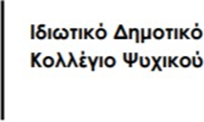 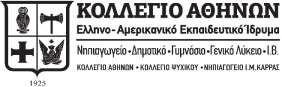 Βιβλία για την 5η & 6η τάξηΑγγελίδου Μαρία & Βοτοκοπούλο Ειρήνη. 1821: ερωτήσεις μόνο! Εκδ. Ίκαρος, 2021.Ανδρικοπούλου, Μαρία. Ο Ιωάννης και τα γεώμηλα της Αίγινας. Εκδ. Καλέντης, 2021.Αυτζής, Μερκούριος. Φλω και Τιμολέων: το κάλεσμα της φώκιας. Εκδ. Ψυχογιός, 2018.Βασιλειάδου, Μάρω. 1821: Ένα εικονογραφημένο ταξίδι προς την ελευθερία. Εκδ. Διόπτρα, 2021.Γιαλουράκη, Σοφία. Κυκλαδικά ειδώλια. Εκδ. Μέλισσα, 2020.Δαρλάση, Αγγελική. Οι μεγάλοι... μικροί: οι καλλιτέχνες. Εκδ. Μεταίχμιο, 2020.Δημητρίου, Μυρτώ. Ξεδιπλώνοντας origami μυστικά. Εκδ. Καλειδοσκόπιο, 2020.Δημητρόπουλος, Παναγιώτης. Φάρος: δεκαοκτώ προσωπικότητες φωτίζουν τον δρόμο του αύριο. Εκδ. Ελληνοεκδοτική, 2020.Δρακούλα, Νάντια. Σούπερ Γκρανόλα. Εκδ. Ποταμός, 2020.Ζέη, Άλκη. Ο μεγάλος περίπατος του Πέτρου. Εκδ. Μεταίχμιο, 2020.Κονδύλης, Θάνος. 1821. Το μεγάλο μυστικό. Εκδ. Ψυχογιός, 2021.Κουμαριανού, Μαριάννα. Γιαννούλης Χαλεπάς: παραμύθι από μάρμαρο. Εκδ. Καλέντης, 2021.Κουτσιαρής Βασίλης & Διακομανώλης Γιάννης. 21 ήρωες του 1821. Εκδ. Μίνωας, 2020.Λαγού, Κατερίνα. Ο χάρτης του Λευτέρη. Εκδ. Ψυχογιός, 2019.Μακρόπουλος, Μιχάλης. Η μαλαματένια βελανιδιά. Εκδ. Καλειδοσκόπιο, 2020.Μαστρογιάννη, Ιφιγένεια. Ο ποιητής και η σφραγίδα της ελευθερίας. Εκδ. Καλέντης, 2021.Μελικέρτης, Δημήτρης. ΙΞ: το ιπτάμενο ξενοδοχείο. Εκδ. Πατάκη, 2021.Μπαχά, Μάρια. Μια ιστορία για τον Διονύσιο Σολωμό. Εκδ. Καλειδοσκόπιο, 2021.Νικολοπούλου, Αγγελική. Ελευθερία ή Θάνατος : Ο σπόρος φυτρώνει. Εκδ. Άγκυρα, 2021Ξενόπουλος, Γρηγόριος. Το καλό μου το βιβλίο. Εκδ. Αδελφοί Βλάσση, 2019.Παναγιωτάκης, Γιώργος Κ.. Τίγκρε, με τα χέρια γυμνά. Εκδ. Πατάκη, 2021. (6η τάξη)Παπαγιάννη, Μαρία. Χρυσά κουπιά. Εκδ. Πατάκη, 2021.Παπαδοπούλου, Εύη. Το μυστικό του Ζέφυρου. Εκδ. Πατάκη, 2020.Παπαθεοδώρου, Βασίλης. Με ταχύτητα, με δύναμη, με πάθος: 20 ιστορίες από τους σύγχρονους Ολυμπιακούς Αγώνες. Εκδ. Καστανιώτη, 2021.Πιπίνη, Αργυρώ. Σειρά: Μικρά Γατικά (Όθων και Αμαλία, Περικλής και Ασπασία, Ναπολέων και Ιωσηφίνα, Αντώνιος και Κλεοπάτρα). Εκδ. Πατάκη, 2021.Στοφόρος, Κώστας. Το ελάφι της Ρόδου: περιπέτεια στα Δωδεκάνησα. Εκδ. Κέδρος, 2020.Συρίβλη, Ζέφη. Η εξαφάνιση της Μπέλλας. Εκδ. Πατάκη, 2020.Χαλιακόπουλος, Γρηγόρης. Ο ζωγράφος με τις τρεις πατρίδες. Εκδ. Καλειδοσκόπιο, 2019.Bell, Peter.G. Ο εξπρές για τις απίθανες χώρες: το συννεφουργείο και ο κρυμμένος θησαυρός. Εκδ. Διόπτρα, 2020.Cornabas, Baptist. Πρόσωπο με πρόσωπο: 20 σπουδαίοι άνθρωποι που ενώ δεν συναντήθηκαν ποτέ έχουν κάτι που τους ενώνει. Εκδ. Διόπτρα, 2021.Ende, Michael. Η Μόμο. Εκδ. Ψυχογιός, 2020..Hockney David & Gayford Martin. Η ιστορία των εικόνων για παιδιά. Εκδ. Καπόν, 2020.Hughes, Susan. Και μετά…Εκδ. Αδελφοί Βλάσση, 2020.Leonard G.M. & Sedgman Sam. Ληστεία στο Χάιλαντ Φάλκον: στις ράγες του μυστηρίου. Εκδ. Μίνωας, 2020.Mackesy, Charlie. Το αγόρι, ο τυφλοπόντικας, η αλεπού και το άλογο. Εκδ. Παπαδόπουλος, 2020.Mizielinski, Aleksandra. Χάρτες: ένα εικονογραφημένο ταξίδι στον κόσμο. Εκδ. Πατάκη, 2020.Morosinotto, Davide. Nemo: ο πέτρινος γίγαντας. Εκδ. Μίνωας, 2020.Nesbit, Edith. Τα παιδιά που έβλεπαν τα τρένα να περνούν. Εκδ. Διόπτρα, 2020.Patterson, James. Μαξ Αϊνστάϊν: διάνοιες εν δράσει. Εκδ. Ψυχογιός, 2020.Rundell, Katherine. Ο εξερευνητής. Εκδ. Ψυχογιός, 2019.Sirvent, Gemma. Η Πηνελόπη της θάλασσας. Εκδ. Μικρή Σελήνη, 2021.Travers, P.L. Μαίρη Πόπινς. Εκδ. Ψυχογιός, 2020.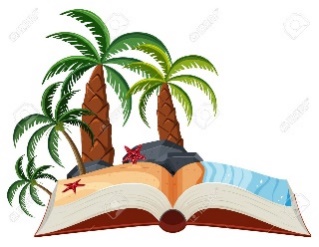 Καλό Καλοκαίρι!!!